重走港九大隊之路觀看以下影片，然後回答問題。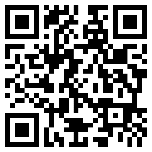 把代表字母填寫在適當的空格內，完成以下的思維導圖。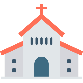 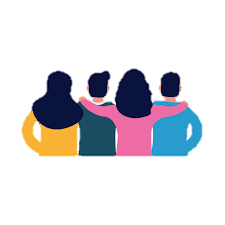 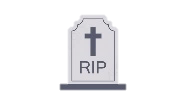 2. 為甚麼林珍希望讓更多人知道港九大隊的歷史？ 